CLAW Project of the Year  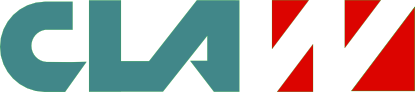  Submission Form 2022Section 1– Organisation and Project Team DetailsSection 2 – Project DetailsSection 3 – Your SubmissionSection 4 – Supporting InformationSubmission Requirements Submissions should be e-mailed to Awards@CLAW.Wales as a single zip archive.Each submission must be uploaded separately, with the file name indicating the submitting Authority and indicating that the submission relates to the POTY award.DeadlineThe completed submission forms and supporting information should be emailed by midday on Friday 16th September 2022.Guidance notesIt is strongly suggested that submissions do not embed photographs and images within Word documents. This can compromise quality significantly so as to make them illegible.There is no limit to the number of drawings that can be submitted, but it is suggested that only enough drawings are supplied to enable the judges to understand the buildings or response to the brief or site.Submissions should be checked to ensure that word counts and numbers of photographs are not exceeded. The judges reserve the right to deduct marks for submissions or sections of submissions considered to be non-compliant. ChecklistThank you for taking the time to enter – good luck!Organisation NameOffice AddressType of Organisation (LA, Police, University, Fire)Applicant’sContactDetailsNameApplicant’sContactDetailsOrganisationApplicant’sContactDetailsEmailApplicant’sContactDetailsTelephoneProject TeamProject TeamArchitectProject ManagerEngineer(s)QS/Cost ConsultantClerk of Works/SupervisorStructural EngineerElectrical EngineerMechanical EngineerPrincipal DesignerContractorBuilding ControlOthers (add as required)Brief procurement route description (limit 50 words)Project NameProject LocationWeb location*Including a Google Maps/ Bing location is strongly recommended*Contract period:ConstructionStart DateCompletion date(must be between 1st September 2020 and 1st September 2021)Overall project valueContract value Gross internal floor areaType of work (eg. new build, refurbishment)Project type (eg. school, leisure centre, bridge)Procurement routeForm of contractBREEAM score?Regional contractor framework(if any) used for deliveryBrief Project overview (limit 100 words)The awards are intended to celebrate high quality design in the public sector in Wales.The assessors will place specific emphasis on design-related themes and it is suggested that the topics listed are specifically addressed in your submission.Narrative descriptions/explanation of design themes and how the submission addresses specific contextual and/or functional requirements are strongly encouraged. Where the designs have been prepared by external consultants, submitting authorities are encouraged to contact the consultants to assist with competition submissions.The judges will be trying to gain an overview of the whole project and background and design processes which underpin it.Brief project description (word limit 250)Please provide one key image that depicts the project***Insert reference to key imageTo assist the panel of judges, please provide additional information in support of your submission that considers the Design and Delivery of the project from inception to completion (word limit 1000)The design component is the key element of the submission. Scoring will place specific emphasis on topics including approach & context, design development, environmental design & sustainability and consultation, engagement & social value.The delivery process is also an important consideration: Scoring will place specific emphasis on a range of topics including procurement route & technical approach and construction sustainability. There is a range of other topics which can be included to help give a fuller understanding of the project.  These could include subjects like construction phasing, procurement route, technical approach, whole life costing, supply chain, and soft landings.Projects demonstrating innovation in any aspect of design, construction or delivery will also be recognised.Please provide the following information in a single Zip archive. Individual files are preferredUp to 10 internal and external photographs in jpg or png format of the completed project, including the key image referenced in 3a. These should be sent as separate jpg or png files and not embedded within Word documentsDrawings in PDF format including, as a minimum, location plan, long and short section and floor plan(s). These must not be embedded within Word documentsApplication form: Project TeamApplication form: Procurement RouteApplication form: OverviewApplication form: Project Description with narrative text detailing identified themesKey imagePhotographs – maximum of 10 no.PDF drawings including location plan, long and short sections and floor layouts